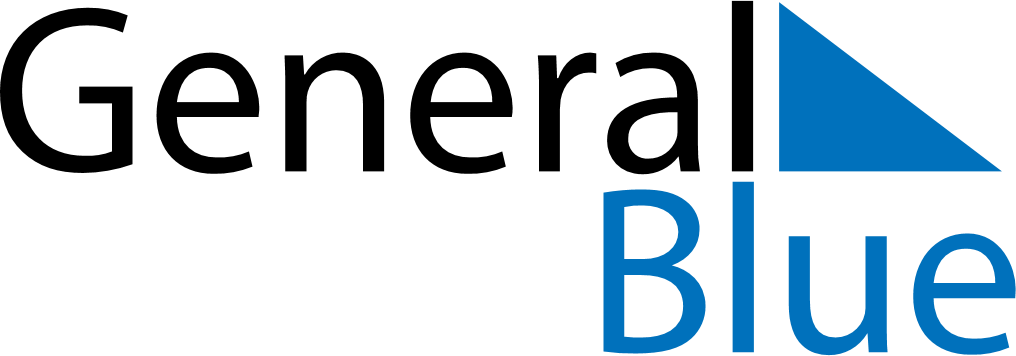 May 2029May 2029May 2029TurkeyTurkeySUNMONTUEWEDTHUFRISAT12345Labour and Solidarity Day678910111213141516171819Commemoration of Atatürk, Youth and Sports Day202122232425262728293031